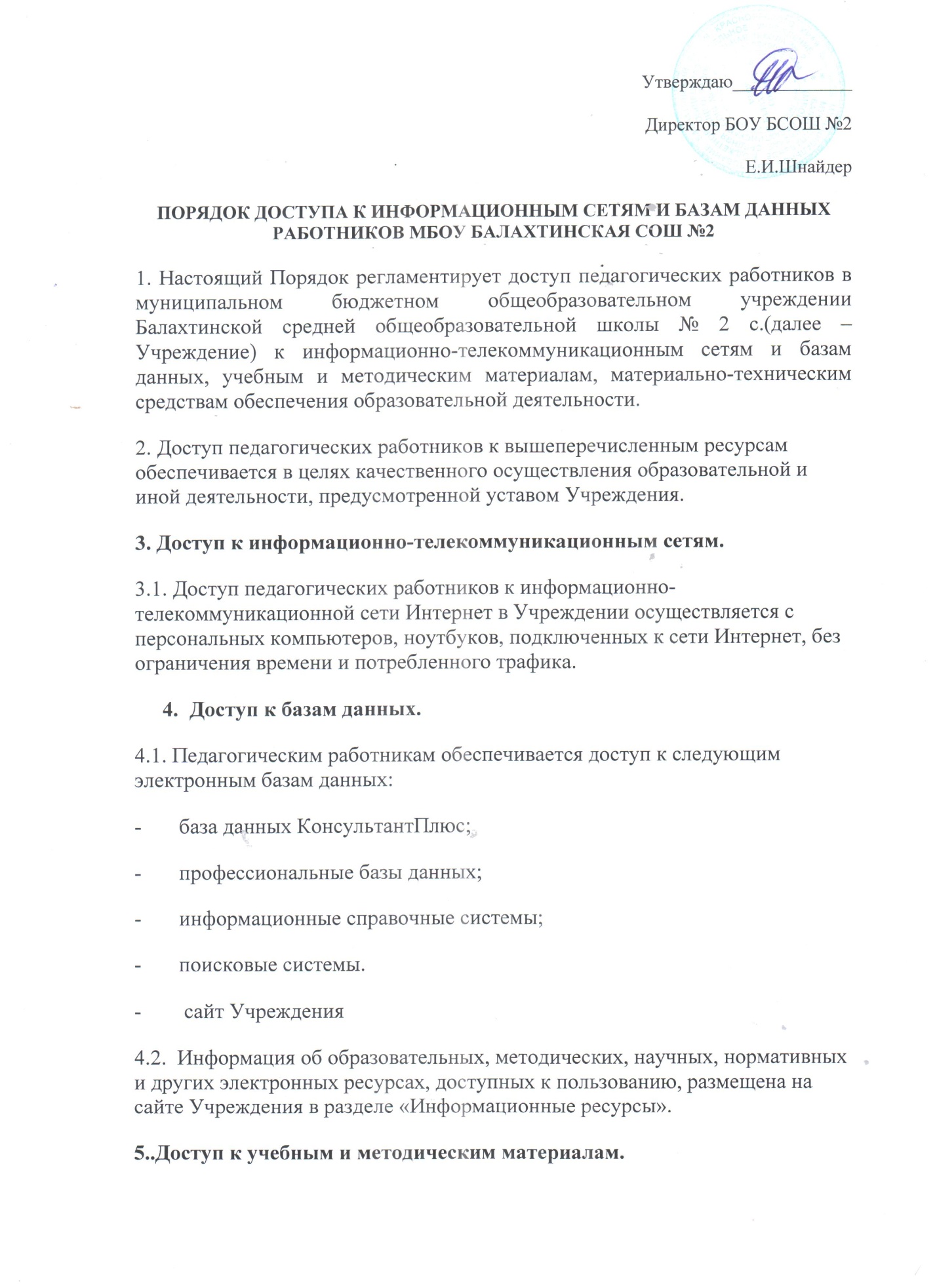 -Учебные и методические материалы, размещаемые на официальном сайте Учреждения, находятся в открытом доступе.-Педагогическим работникам  выдаются во временное пользование учебные и методические материалы, принадлежащие Учреждению.-Выдача педагогическим работникам во временное пользование учебных и методических материалов осуществляется завхозом Учреждения.  -При получении учебных и методических материалов на электронных носителях, подлежащих возврату, педагогическим работникам не разрешается стирать или менять на них информацию.6.Доступ к материально-техническим средствам обеспечения образовательной деятельности.Доступ педагогических работников к материально-техническим средствам обеспечения образовательной деятельности осуществляется:–       без ограничения к учебным классам, мастерским, спортивному  залу, компьютерному классу  и иным помещениям и местам проведения занятий во время, определенное в расписании занятий;-       использование движимых (переносных) материально-технических средств обеспечения образовательной деятельности   осуществляется по письменной заявке, поданной педагогическим работником  на имя лица, ответственного за сохранность и правильное использование соответствующих средств.-      для копирования или тиражирования учебных и методических материалов педагогические работники имеют право пользоваться копировальным  аппаратом без ограничения-      для распечатывания учебных и методических материалов педагогические работники имеют право пользоваться принтером.